Fecha: 20 de octubre de 2013Boletín de prensa Nº 857COMBUSTIBLE LLEGARÁ ESTE LUNES AL MEDIO DÍAEl Alcalde (e) de Pasto, Rodrigo Yepes Sevilla, dio a conocer que tras conversaciones con el  director de Adiconar, Mijail Calderón, y al restablecerse el paso de vehículos en la vía Popayan - Cali.  Los carrotanques que se encontraban represados en la vía que conduce de Cali a Pasto estarán llegando en las próximas horas al municipio de Pasto como también los vehículos que se encontraban en el Departamento de Nariño, ya realizaron el desplazamiento para abastecerse de combustible.Al mismo tiempo, precisó que según información de Adiconar se espera que a partir del medio día, de este lunes 21 de octubre, lleguen 110 mil galones de combustible que abastecerán las diferentes estaciones de servicio restableciendo la distribución.De esta manera la medida expedida por el municipio de Pasto  para el control del combustible, debido a la presencia de acaparamiento   por parte de la ciudadanía a través del Decreto 714 se levanta.CAMBIOS TEMPORALES EN HORARIOS DE JORNADA LABORAL DE ALCALDÍAMediante la Resolución Nº 0922 del 17 de octubre de 2013, la Subsecretaría de Talento Humano de la Alcaldía de Pasto estableció modificar temporalmente la jornada laboral de los funcionarios de la Administración Local a partir de este lunes 21 de octubre y hasta el jueves 5 de diciembre de 2013 en el horario de 8:00 de la mañana a 12:30 del medio día y de 2:00 a 6:30 de la tarde.Lo anterior obedece a la importancia de las fechas y festividades a celebrarse en fin de año y a principios del 2014. Por eso, en aras de garantizar el bienestar social de sus funcionarios, la Alcaldía de Pasto ha previsto la conveniencia de autorizar a sus funcionarios no laborar los días 24 y 31 de diciembre de 2013; y los días 2 y 3 de enero de 2014; previa compensación de la jornada laboral en lo que transcurre del mes de octubre a diciembre de 2013.Contacto: Jefe de Talento Humano. Ernesto Andrade. Cel 3002327215DIPUTADO FEDERAL DE SAO PAULO VISITARÁ LA CIUDADEste lunes 21 de octubre visitará la capital de Nariño, el honorable Diputado Federal de Sao Paulo, Guilherme Campos, quien acompañará la delegación del equipo de fútbol Ponte Preta de Brasil. El alto funcionario se reunirá con el alcalde (e) Rodrigo Yepes Sevilla para tratar temas concernientes a deportes y acuerdos de cooperación entre las dos ciudades.Para el martes 22 de octubre, estará presente en el Estadio Libertad para presenciar el encuentro entre el cuadro brasilero y el equipo Deportivo Pasto en el desarrollo de la Copa Suramericana.Contacto: Secretario de Hacienda, Rodrigo Yepes Sevilla. Celular: 3164215844VUELTA A ECUADOR INICIARÁ EN PASTOLa Alcaldía de Pasto se vinculará a la clásica carrera ecuatoriana que partirá este martes 22 de octubre desde la capital de Nariño y tendrá a equipos colombianos y venezolanos, así  lo informó la directora de Pasto Deporte, Claudia Marcela Cano. Para este primer día se realizará una contrarreloj de 8 kilómetros por la ciudad con el siguiente recorrido: Inicia en la Avenida de Los Estudiantes, toma la carrera 32 hasta la calle 19  para llegar al Parque Nariño. Continúa por la calle 19 hasta la carrera 20, toma la calle 17, luego la carrera 14 hasta la glorieta Julián Buchelly, toma la Avenida Champagnath pasando por el Templo de Fátima para terminar en el Parque Bolívar. Para el miércoles 23 de octubre, se efectuará la segunda etapa entre Pasto y  Tulcán en Ecuador. Se invita a la comunidad a respaldar y apoyar a los ciclistas. El giro que se extenderá hasta el 3 de noviembre, tendrá un prólogo y once etapas para completar 1.335,9 kilómetros, y repartirá premios por 40.000 dólares.Contacto: Directora Pasto Deporte, Claudia Cano. Celular: 3117004429ALCALDE DIO A CONOCER PROYECTOS TIC DE PASTO EN FORO DE REVISTA SEMANA  El Alcalde, Harold Guerrero López participó en la capital de la República, en el foro "Un país de oportunidades a través de las TIC" que organizó la Revista Semana, el Ministerio de TIC y Colciencias. El Mandatario Local en la sesión Panel II "Las ciudades del futuro", realizó una presentación de los avances tecnológicos que ha tenido Pasto en los dos últimos años y el impacto social que ha generado en la comunidad.Como panelista, el Alcalde especificó sobre el aprovechamiento de las Tecnologías de la información y las Comunicaciones en la implementación de la política pública del Gobierno Nacional en la capital de Nariño, lo que ha permitido el fortalecimiento del eje de infraestructura para que la Administración se interconecte entre todas sus doce sedes y refuerce la comunicación al interior de las secretarías.Así mismo, Guerrero López explicó sobre el proyecto de Circuito Cerrado de Televisión para el monitoreo y vigilancia  y como esta tecnología ha permitido tomar decisiones para garantizar la seguridad en diferentes zonas de la ciudad. El Foro contó con la participación como panelistas en la sesión Panel II. “Las ciudades del futuro” a: Zulia María Mena. Alcaldesa de Quibdó,  Rodrigo Guerrero. Alcalde de Cali, Carlos Andrés Daza. Alcalde de Fusagasugá, Luis Hernando Rodríguez. Alcalde de Ibagué, Pedro Hernán Suárez. Alcalde de Neiva, Marco Tulio Sánchez. Alcalde de Zipaquirá, Arsenio Vargas Álvarez. Alcalde de Acacias y María Susana Portela Lozada. Alcaldesa de Florencia.DEL 22 AL 27 DE OCTUBRE VIVE LA SEMANA DE LA JUVENTUDLa Alcaldía de Pasto a través de la Dirección Administrativa de Juventud celebrará del martes 22 al domingo 27 de octubre, la Semana de la Juventud 2013, un espacio de participación en el cual los jóvenes tienen la oportunidad de expresar sus inquietudes y recibir las respuestas pertinentes de la mano de los expertos.Durante el evento se abordarán temáticas como: emprendimiento, liderazgo, expresiones juveniles, salud, educación, medio ambiente y turismo. Los actos se llevarán a cabo en la Cámara de Comercio, Hotel Agualongo, Parque Infantil, Universidad Mariana y Corporación Universitaria Autónoma de Nariño entre otros. Para mayor información comunicarse al teléfono 7205382 y/o al email: juventud@pasto.gov.coContacto: Dirección Administrativa de Juventud, Teléfono: 7205382HABITANTES DE SAN FERNANDO APOYAN PROGRAMAS SOCIALES PARA RECUPERAR LA SEGURIDAD EN LA ZONAComprometidos con el Cambio Cultural, se mostraron dirigentes y habitantes del corregimiento de San Fernando tras advertir que uno de los graves problemas de esta zona del suroriente de Pasto es la inseguridad y la falta de oportunidades para los jóvenes. Así lo manifestaron durante la mesa de percepción que presidió el Secretario de Gobierno Municipal, Gustavo Núñez Guerrero.La comunidad aseguró que confía en la Administración Municipal y que a través de una concertación se logró un acuerdo para poner en marcha programas sociales que permitan recuperar la seguridad y convivencia ciudadana en esta parte de la ciudad.Mientras tanto, el secretario de Gobierno solicitó a la comunidad, mantener firme su apoyo a las instituciones. Consideró que unidos se logrará derrotar a la delincuencia que afecta varias zonas de la capital de Nariño. PARTICIPE DEL FORO POT, LUNES 21 DE OCTUBREEl equipo del Plan de Ordenamiento Territorial, invita a la comunidad a participar de la reunión que se llevará a cabo este lunes 21 de octubre, en el aula virtual de la Institución Universitaria Cesmag a partir de las 7:00 de la mañana, para que conozca y presente sus inquietudes respecto al tema.  Contacto: Comunicadora social POT, Marcela Meza, Celular: 3007189049AVANTE ADELANTA PROYECTO LÚDICO - PEDAGÓGICO EN COLEGIOS DE PASTOCanciones, pinturas, rondas, juegos en equipo y otra serie de actividades expresivas hacen parte de Villa de Atriz, proyecto que adelanta Avante SETP en varias Instituciones educativas de la ciudad y que consiste en un programa pedagógico basado en la lúdica a través del cual se pretende fomentar el cambio cultural que abandera la Alcaldía de Pasto y divulgar entre sus futuros usuarios el Sistema Estratégico de Transporte Público la capital de Nariño.Wilson Forero, representante de la Fundación Zarcillejo, entidad que ejecuta este proyecto en convenio con Avante explicó que la propuesta es aprender jugando y que todos los juegos y actividades ideadas para el proyecto giran en torno a valores ciudadanos y a valorar la labor que se está haciendo para mejorar la ciudad. “Lo importante es la actitud ciudadana que adoptan los niños que participan del programa y que ellos comparten con otros niños jugando, también se logra que sean quienes les enseñen a los adultos, que se conviertan en su conciencia.”, afirmó.En una primera etapa este proyecto, que lideran las áreas Social y de Comunicaciones de Avante, apunta como población objetivo a niños entre 7 y 9 años de las instituciones educativas ubicadas en zonas de influencia de los proyectos que adelanta la entidad. Algunos de los colegios en donde se lleva a cabo este trabajo son: INEM, Libertad, Antonio Nariño, Carmelitas, Pedagógico, Normal y María Goretty.La respuesta por parte de los pequeños ha sido muy positiva. Brian Castro, estudiante de grado cuarto del INEM se mostró satisfecho al finalizar la jornada de juegos.“Me gustó mucho pintar a Pasto cómo nosotros la queremos ver algún día y también la canción en la que nos enseña qué es Avante y cómo nos vamos a transportar en Pasto en el futuro” dijo con una gran sonrisa.Con proyectos como este se pretende promover un cambio positivo en el comportamiento cotidiano de los ciudadanos y en su relación con los bienes y el espacio público. Avante, Somos la semilla de una nueva ciudad.Contacto: Gerente AVANTE SETP Jorge Hernando Cote Ante. Celular: 3148325653INAUGURAN JUEGOS DE INTEGRACIÓN MUNICIPAL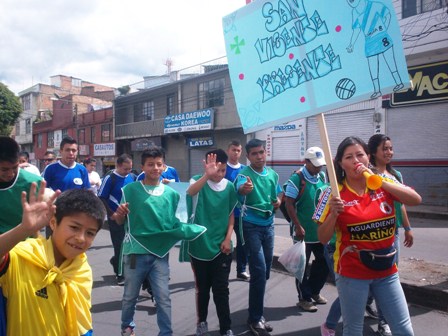 La Administración Municipal, Pasto Deporte y la Secretaria de Desarrollo Comunitario inauguraron los Juegos Deportivos de Integración Municipal 2013. Con un desfile desde la Plaza del Carnaval hasta el Coliseo Sergio Antonio Ruano, se dio apertura a este evento que reúne a corregimientos y comunas en torno a la actividad deportiva.El en desfile donde participaron cerca de 2.500 personas, se destacó la representación de la comuna 8 y 10 y los corregimientos de Jongovito y Jamondino que por ser los más numerosos fueron merecedores de obsequios en implementos deportivos por parte de Pasto Deporte.“Los juegos buscan unión a través del deporte. Quiero felicitar a todos los niños, jóvenes y adultos y motivarlos para que continúen con su formación. Y que viva la fiesta del deporte” manifestó la directora de Pasto deporte Claudia Marcela Cano.“Les damos un abrazo cálido a toda la dirigencia comunitaria. Es un gusto iniciar estos juegos que es la mejor estrategia para integrar a los líderes comunitarios porque el objetivo es la convivencia de todos sus miembros. Es la oportunidad de fortalecer el trabajo en equipo” sostuvo Patricia Narváez, secretaria de Desarrollo Comunitario.Contacto: Directora Pasto Deporte, Claudia Cano. Celular: 3117004429Pasto Transformación ProductivaMaría Paula Chavarriaga RoseroJefe Oficina de Comunicación SocialAlcaldía de PastoMARTES 22 DE OCTUBRE DE 2013 CÁMARA DE COMERCIOAliados PARQUE SOFT PASTO – INNPULSAMARTES 22 DE OCTUBRE DE 2013 CÁMARA DE COMERCIOAliados PARQUE SOFT PASTO – INNPULSAMARTES 22 DE OCTUBRE DE 2013 CÁMARA DE COMERCIOAliados PARQUE SOFT PASTO – INNPULSAHORAACTIVIDADDESCRIPCIÓN8:00 a.m. – 8:30 a.m.Instalación del EventoActo Protocolario de lanzamiento Semana de la JuventudInstalación del EventoActo Protocolario de lanzamiento Semana de la Juventud8:30 a.m. – 10:00 a.m.Colombia EmprendeConferencia en la que se habla por qué emprender en Colombia y en la industria del conocimiento10:00 a.m. – 10:30 a.m.RefrigerioRefrigerio10:30 a.m. – 12:00 m.Mitos y Verdades del EmprendimientoConferencia en la que se presentan los mitos y las verdades acerca del emprendimiento y el impacto del sistema educativo12:00 p.m. – 12:30 p.m.Vida EmprendedoraConversatorio con un emprendedor exitoso de la región2:00 p.m. – 4:00 p.m.Creatividad EmprendedoraTaller de identificación de ideas de negocio basado en las competencias personales4:00 p.m. – 4:30 p.m.RefrigerioRefrigerio4:30 p.m. – 6:00 p.m.Presentación EmprendedoresIdentificación de los mejores emprendedores y sus iniciativas